Hot mealVegetableSoupHarissa spiced vegetable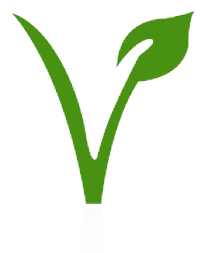 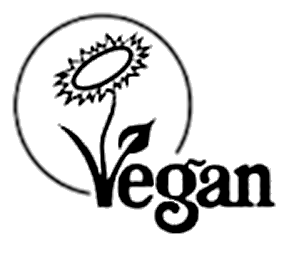 Hot meal premiumBBQ pork steak with vegetale rice and corn on the cobPotato portionFrench friesBowl of FriesFrench friesJoe's counterStaffStudentPenne bolognaise3.603.00Contains cereals containing gluten
Tender stem broccoli ,spinach and mushroom ,pesto penne 3.603.00Contains cereals containing gluten, milk
Butternut,sweet potato,chilli and sweetcorn fritter with vegetable rice 3.603.00Contains cereals containing gluten
StaffStudentBroccoli 1.0085pCarrots 1.0085p2.802.40StaffStudent3.903.25StaffStudent1.501.25StaffStudent2.101.80StaffStudentStaffStudentPeri peri chicken5.504.50Contains cereals containing glutenChinese five spice chicken5.504.50Contains cereals containing gluten